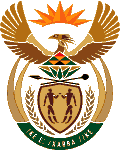 MINISTRY OF ENERGYREPUBLIC OF SOUTH AFRICAPRIVATE BAG x 96, PRETORIA, 0001, Tel (012) 406 7658PRIVATE BAG x 9111, CAPE TOWN, 8000 (021) 469 6412, Fax (021) 465 5980Enquiries: Lebohang .Tshabalala@energy.gov.za	Memorandum from the Parliamentary Office2296.	Mr M M Dlamini (EFF) to ask the Minister of Energy: Whether the draft Integrated Resource Plan (IRP) and Integrated Energy Plan (IEP) as contemplated in the Electricity Regulation Act, Act 4 of 2006, will be re-published for comment; if not, why not;on what dates will the IRP and IEP be promulgated;whether she intends to remove the restraints on renewable energy from the draft IRP and IEP before it is published; if not, why not;why does the draft IRP and IEP make provision for new coal-fired and nuclear power when it has comprehensively been shown by the Council for Scientific and Industrial Research that renewable energy with additional storage capacity and gas is the most cost-effective and feasible plan for South Africa’s energy future?									                                                        NW2535EReply:The process for consultation on IRP and IEP has been concluded with the public. The current process is to finalise the policy document and gazetting the final document for implementation. Consultation on the policy is concluded and final documents will be published.Target for promulgation is end of February 2018.Minister will not interfere with the policy development process outside the prescribed laws, as this will be illegal.The final IRP and IEP will be communicated and promulgated once concluded, currently we don’t have a final position to communicate.